Спорт и дети: проблемы физического воспитания дошкольниковФизическое воспитание детей — один из вопросов, которые призваны решать как родители, так и воспитатели детских садов. Современные детские сады обычно оборудованы всем необходимым для организации физического воспитания дошкольников. Каждое утро воспитатели должны проводить с детьми комплекс спортивных упражнений, цель которых — дать малышам возможность вволю подвигаться, задействовав все группы мышц.В теплое время года физическим воспитанием детей рекомендовано заниматься на свежем воздухе. Для этого предусмотрены площадки, оборудованные бревнами, мишенями, ямами для прыжков, гимнастическими стенками.Стоит сказать об отношении некоторых родителей к физическому воспитанию в детском саду. Многие считают, что, если их ребенок подвержен частым простудам, его необходимо оградить от частого пребывания на воздухе (особенно зимой). Кроме того, желая перестраховаться, такие родители стараются надеть на свое чадо побольше теплых вещей, не учитывая тот факт, что любой садик зимой отапливается достаточно хорошо. В результате физическое воспитание в детском саду проходит для таких детей не в удобных маечках и шортах, а в теплых свитерах, комбинезонах, кофтах. А ведь вспотевший от такой «заботы» ребенок рискует заболеть гораздо больше, чем тот, кого не кутают.Одна из особенностей физического воспитания детей дошкольного возраста заключается в том, что один комплекс упражнений не должен выполняться более двух недель.Кроме того, физическое воспитание детей дошкольного возраста подразумевает их ежедневное участие в подвижных играх. В качестве одной из составляющих физического воспитания дошкольников педагоги называют командные спортивные игры. Они способствуют развитию физических способностей детей, быстроты реакции, а также социальных навыков и коммуникабельности.Существует еще один важный нюанс физического воспитания дошкольников. Необходимо чередовать умственные занятия с физкультурными паузами. Согласно рекомендациям педагогов, организация физического воспитания дошкольников подразумевает подобные паузы через каждые 20 минут.А если малыш не посещает детский сад?Физическим воспитанием дошкольников необходимо заниматься дома, если ребенок по каким-либо причинам не ходит в детский сад. Существуют утвержденные программы физического воспитания детей, по которым можно проводить самостоятельные занятия с малышом. Узнать содержание программ физического воспитания детей дошкольного возраста можно у детского врача или сотрудников детского сада.Доказано, что правильное физическое воспитание детей дошкольного возраста напрямую влияет на нормальное развитие ребенка и его рост. Очень важно уделять большое внимание физическому воспитанию детей дошкольного возраста на свежем воздухе: это способствует закаливанию детского организма, избавляет малыша от многих болезней.Спорт и дети: в какую секцию отдать?Задумываясь над проблемами физического воспитания своего ребенка, родители часто оказываются перед выбором: в какую спортивную секцию записать сына или дочку?Успех физического развития ребенка нередко зависит от «точности попадания». Не стоит руководствоваться при выборе решением своих знакомых или друзей и вести своего ребенка в ту же секцию, куда те отдали своих детей. Присмотритесь к особенностям характера своего чада при выборе направления физического воспитания ребенка.Если у него хорошо развиты навыки общения, если он в любом коллективе чувствует себя, как рыба в воде, — ему отлично подойдут командные виды спорта: футбол, хоккей, баскетбол, волейбол.Для организации физического развития ребенка, который является выраженным лидером и не привык делиться своими победами, оптимальным вариантом станет секция художественной или спортивной гимнастики, теннис. Для достижения успехов в этих видах спорта потребуются личные усилия ребенка.Если вы хотите заниматься физическим воспитанием детей гиперактивных, склонных к дракам и конфликтам, можно обратить внимание на секции единоборств. Здесь ребенок сможет выплеснуть излишки энергии и избавиться от своей агрессии.Если вы озабочены проблемами физического воспитания тихого, замкнутого и застенчивого ребенка, не спешите принуждать его заниматься командными видами спорта в надежде, что он станет более общительным. Скорее ему придется по душе конный спорт или плавание.Советы для родителейСовет 1: Поддерживайте интерес ребенка к занятиям физической культурой, ни в коем случае не выказывайте свое пренебрежение к физическому воспитанию и развитию. Пример взрослых в этом вопросе чрезвычайно важен. Как вы относитесь к физическому воспитанию, так будет относиться к нему и ваш ребенок. Часто ребенок живет под грузом запретов: не бегай, не шуми, не кричи громко. А ущемление потребности в самовыражении больнее всего ударяет по самооценке и активности растущего человека. «Почему ты не делаешь зарядку? Почему так долго сидишь перед телевизором? Почему так поздно ложишься спать?» — все это пустой звук для ребенка. Родители должны хорошо знать потребности и возможности своего ребенка и как можно полнее учитывать их.Совет 2: Высокая самооценка — один из мощных стимулов для ребенка выполнять любую работу, будь то домашние задания или утренняя гигиеническая гимнастика. Всемерно поддерживайте в своем ребенке высокую самооценку — поощряйте любое его достижение, и в ответ вы получите еще большее старание. На занятиях физической культурой необходимо выдерживать единую «линию поведения» обоих родителей — не должно быть противоположных распоряжений (мама — «хватит бегать»; папа — «побегай еще минут пять»). Если это происходит — ни о каком положительном отношении ребенка к физкультуре просто не может быть и речи.Совет 3: Наблюдайте за поведением и состоянием своего ребенка во время занятий физическими упражнениями. Иногда родители не могут понять, почему ребенок капризничает и не выполняет, казалось бы, элементарных распоряжений родителей. Причиной могут быть и усталость, и какое-то скрытое желание (например, ребенок хочет быстрее закончить занятие физкультурой, чтобы посмотреть интересную телепередачу). Постарайтесь понять причину его негативных реакций. Не жалейте времени и внимания на то, чтобы установить с ним душевный контакт.Совет 4: Ни в коем случае не настаивайте на продолжении тренировочного занятия, если по каким-то причинам ребенок этого не хочет. Нужно, прежде всего, выяснить причину отказа, устранить ее и только после этого продолжить занятие.Совет 5: Не ругайте своего ребенка за временные неудачи. Ребенок делает только первые шаги в неизвестном для него мире, а потому он очень болезненно реагирует на то, когда другие считают его слабым и неумелым. Особенно остро это проявляется, если родители не знают, как дать ребенку понять, что они уважают его чувства, желания и мнения.Совет 6: Важно определить индивидуальные приоритеты ребенка в выборе физических упражнений. Практически всем детям нравятся подвижные игры, но бывают и исключения. Например, ребенок хочет подражать своему любимому герою книги или кинофильма, но каких-то качеств, например физической силы, ему не хватает. В этом случае не удивляйтесь, если ваш ребенок вдруг попросит купить ему гантели или навесную перекладину для подтягивания.Совет 7: Не меняйте слишком часто набор физических упражнений ребенка. Если комплекс ребенку нравится, пусть он выполняет его как можно дольше, чтобы прочно усвоить тот или иной навык, движение.Совет 8: Важно соблюдать культуру физических упражнений. Ни в коем случае не должно быть расхлябанности, небрежности, исполнения спустя рукава. Все должно делаться «взаправду».Совет 9: Не перегружайте ребенка, учитывайте его возраст. Никогда не заставляйте ребенка выполнять физические упражнения, если он этого не хочет. Приучайте его к физической культуре и воспитанию исподволь, собственным примером.Совет 10: Три незыблемых закона должны сопровождать вас в физическом воспитании детей: понимание, любовь и терпение.Консультация для родителей«Закаливание детского организма»     Пусть всегда будет солнце! Родители должны знать назубок: солнечный свет совершенно необходим для нормального развития ребенка. Возникающие при его недостатке нарушения естественного образования витамина Д в коже, расстройства фосфорно-кальциевого обмена приводят к заболеванию рахитом, ослаблению всего организма. Вместе с тем избыток солнечных лучей также неблагоприятно отражается на детском организме. Следовательно, рекомендации о разумном использовании облучений должны особенно тщательно выполняться по отношению к детям.    Ни в коем случае не допускайте слишком длительного пребывания детей  под палящими лучами солнца. Во время прогулок и при солнечных ваннах голова ребенка должна быть всегда прикрыта легким светлым головным убором.    Детей, не достигших 1 года, нельзя подвергать облучению прямыми солнечными лучами. В этом возрасте гораздо полезнее закаливание рассеянным солнечным светом. Детям постарше после облучения рассеянным светом можно разрешить пребывание под прямыми лучами солнца.    Закаливание солнцем лучше всего проводить во время прогулок или спокойной игры детей в утренние часы. Следите за тем, чтобы ребенок не «обгорел». Первое время солнечные ванны малышу удобнее принимать в легкой одежде – белой панаме, светлой рубашке и трусах. Через 3-4 дня вместо рубашки наденьте майку, еще через несколько дней он может принимать процедуры голышом. Длительность первых сеансов 1-4 минуты(по минуте на спине, животе, правом и левом боку). Затем каждые 2-3дня прибавляйте по одной минуте на каждую сторону тела. Таким образом, длительность солнечных ванн доводится для 3-4-летних детей до 12-15 минут, 5-6- летних-до 20-25 минут и для 5-7- летних- до 20-30 минут.    После солнечной ванны желательно сделать обливание или другую водную процедуру. Детям, как правило, достаточно принимать солнечную ванну 1 раз в день. И еще один узелок на память мамам и папам: во время закаливания солнцем постоянно следите за поведением ребенка. При появлении сердцебиения, головной боли, вялости закаливание прекратите и обратитесь за советом к врачу. Если же причин для беспокойства нет, постарайтесь использовать любую возможность для облучения ребенка солнечным светом.    В осеннее-зимний период для профилактики «светового голодания» у детей полезно использовать облучение от искусственных источников ультрафиолетовой радиации под наблюдением медицинского персонала.    А как закалять детей водой? Купание в открытых водоемах- самый лучший способ закаливания в летнюю пору. Начинать могут дети с 2-3 летнего возраста, но только после предварительного закаливания воздухом и водой.    Температура воды должна быть не менее 22-23 С. Время пребывания в воде на первых порах составляет 3 минуты, а затем изо дня в день увеличивается до 6-8 минут. Купаться достаточно один раз в день. Лучшее время для этого: в средней полосе-от 11 до 12 часов, на юге- от 9 до 11 часов. Когда дети приобретут определенную закалку, купаться можно и при несколько меньшей температуре воздуха, но не ниже 18 градусов Цельсия.   Постарайтесь побыстрее обучить своего ребенка азбуке плавания. Во избежание несчастных случаев, тщательно выбирайте место для купания. Самое подходящее-с чистым песчаным дном, пологим спуском, со спокойным течением воды.    Внимательно следите за поведением ребенка в воде. После купания его необходимо насухо обтереть, быстро одеть, поиграть с ним, чтобы он в движении согрелся, а потом следует отдохнуть в тени.    Не забывайте о том, что детям с ослабленным здоровьем или недавно перенесшим какое-либо заболевание купаться можно только с разрешения врача.                                                    Зарядка  -  это весело    Личный пример родителей для ребенка убедительнее всяких аргументов, и лучший способ привить крохе любовь к физкультуре – заняться ею вместе с ним!Малыши обладают удивительным качеством: они подсознательно запоминают слова и поступки взрослых,  даже копируют выражение лица.  Это можно с успехом использовать для развития у крохи вкуса к физической культуре. Предлагаемые упражнения не представляют для взрослого человека особой сложности. Если ваши движения поначалу будут не слишком изящны, не комплексуйте, и, поверьте, у вас все получится! А кроха, ежедневно видя перед собой энергичную и веселую маму, учится верить в себя и быть оптимистом, это уже немало! Очень важен эмоциональный фон занятий. Учтите, что у малыша свои критерии в оценке любого дела: понравилось или не понравилось, было весело или скучно, получалось или нет. Для него важна и ваша оценка. Если мама сказала: «Молодец, у тебя все получится», - значит, так оно и есть!    *В непринужденной обстановке любое дело – в удовольствие. Поэтому больше улыбайтесь и шутите.    * Хорошая музыка создает настроение и задает ритм движений.    * Важно, чтобы каждое движение кроха выполнял с удовольствием и без лишнего напряжения.    * Чаще хвалите вашего маленького спортсмена за успехи.    * Старайтесь время от времени делать паузы, переключая внимание крохи на другие занятия.    1.Начните с простых приседаний. Старайтесь делать их одновременно, взявшись за руки. А затем представьте себя танцорами: приседая, выставляйте ногу вперед с упором на пятку. Это не так легко! Зато у вас улучшаются координация движений и осанка, укрепляются мышцы брюшного пресса.   2. Сидя на мягкой подстилке, малыш сгибает ноги и обхватывает их руками. Затем перекатывается на спину и возвращается в исходное положение. Так ребенок учится группироваться и мягко приземляться. А мама подстрахует его, держа за затылок.   3. Так здорово покачаться , держась за мамины руки. А тем временем кроха улучшает свою осанку, вырабатывает чувство равновесия, укрепляет мышцы спины и ног. Чтобы избежать травм при случайном падении, имеет смысл постелить на пол коврик.  4. Приятно, если удается запустить бумажный самолетик дальше ,чем мама! Выполняя эти незамысловатые движения, ребенок разрабатывает плечевой пояс и улучшает координацию движений. Мамина задача при этом – следить, чтобы малыш правильно делал замах, а не бросал самолет перед собой.  5. Мама и малыш сидят друг напротив друга, широко расставив ноги, и катают мяч. Освоив этот вариант, можно перейти к более сложному: у каждого- по мячу , и вы катаете их друг другу, стараясь, чтобы мячи не сталкивались. Следите за тем, чтобы малыш держал ножки прямыми. Ведь поглощенный игрой , он и не догадывается, что выполняет упражнение на растяжку!                          Интеллектуальный массаж Ф. Ауглина                    (для развития умственных способностей детей)1. Оттянуть уши вперед – назад, счет до десяти, начинать с открытыми глазами, затем с закрытыми.2. Массаж щек круговыми движениями пальцев.3. Массаж лба и подбородка круговыми движениями, как бы рисуем круги.4. Массаж век. Ножницами складываем пальцы и массируем верхние и нижние веки, не закрывая глаз.5. Массаж носа. Подушечками указательных пальцев нажимаем от переносицы до крыльев носа.6. Движение челюстью слева направо и наоборот.             Памятка для родителей по оздоровлению детей      Физкультурно – оздоровительную деятельность с детьми третьего года жизни важно организовывать на положительном эмоциональном фоне.      Прежде всего ноебходимо:1. Создавать эмоциональный комфорт: доброе отношение, ласковый тон.2. Стимулировать желание заниматься двигательной деятельностью, обеспечивать достаточную страховку.3. В условиях семьи рекомендуется использовать следующие физкультурно – оздоровительные элементы:* утреннюю гимнастику;* хороводные игры – забавы;* подвижные игры;* спортивно – развлекательные игровые комплексы;* гимнастику для глаз;* элементы самомассажа;* закаливающие процедуры (с учетом здоровья детей);* ароматерапию, фитотерапию, фитонцидотерапию, витаминотерапию, аэроионотерапию (по назначению врача).                             Антистрессовый  массаж1. Массаж пальцев рук:а)нажимаем на фалангу пальцев, сверху – снизу, справа – слева;б) массируем каждый палец круговыми движениями и движениями сверху вниз.2. Массаж запястья круговыми движениями.3. Массаж рук. Упражнения «моем руки», растирание ладоней и  «погреем щеки».4. Массаж лба. Кончиками пальцев от середины лба поглаживаем лоб, щеки, шею и сбросить.5. Массаж плеч. Пощипывание плеч от шеи вниз.6. Массаж затылка. Указательными пальцами массируем снизу вверх и сбросить.7. Массаж шеи. Двумя руками массируем шею от позвоночника снизу вверх и сбросить.8. Массаж головы. Над ушами к верхней чакре, ото лба к верхней чакре.9. Массаж ушей. Пощипывание уха сверху вниз и сбросить.10. Массаж ушных раковин, наушники.Массаж имеет огромное оздоровительное значение при остеохондрозе, неврозах, нарушениях осанки, заболеваниях органов дыхания.Консультация для родителей«Подвижные игры с детьми 3 -5 лет в семье».Подготовилаинструкторпо физической культуреУрих Т.А. «Подвижные игры с детьми 3 -5 лет в семье».Подвижные игры и игровые упражнения имеют большое значение для всестороннего, гармоничного развития ребенка. Участие ребенка в игровых заданиях различной интенсивности позволяет осваивать жизненно важные двигательные умения в ходьбе, беге, прыжках, равновесии, лазанье, метании.
Также характерной особенностью подвижной игры является комплексность воздействия на все стороны личности ребенка. В игре одновременно осуществляется физическое, умственное, нравственное и трудовое воспитание.
В связи с усиленной двигательной деятельностью и влиянием положительных эмоций повышаются все физиологические процессы в организме, улучшается работа всех органов и систем. Возникновение в игре неожиданных ситуаций приучает ребенка разнообразно использовать приобретенные двигательные навыки.
В подвижных играх создаются наиболее благоприятные условия для воспитания физических качеств (ловкость, быстрота и др.). Например, изменить направление движения, чтобы увернуться от ловишки, или спасаясь от него, бежать как можно быстрее.
Дети, увлеченные сюжетом игры, могут выполнять с интересом физические упражнения много раз, не замечая усталости. Увеличение нагрузки в свою очередь способствует повышению выносливости.
Во время игры дети действуют в соответствии с правилами. Правила регулируют поведение играющих и способствуют выработке положительных качеств.
Необходимость выполнения правил игры, преодоления препятствий способствуют воспитанию волевых качеств: выдержка, смелость, решительность и др.
В подвижных играх ребенку приходится самому решать, как действовать, чтобы достигнуть поставленной цели. Изменение условий заставляет детей искать все новые и новые пути решения возникающих задач. Это способствует развитию самостоятельности, активности, инициативы, творчества, сообразительности и др.
У ребенка с помощью подвижных игр расширяется и углубляется представления об окружающей действительности. Выполняя различные роли, изображая разнообразные действия, дети практически используют свои знания о повадках животных, птиц, насекомых, о явлениях природы, о средствах передвижения и т.д.Подвижные игры и игровые упражнения для детей 3 – 4 лет.«Быстрые жучки»Ползание на четвереньках между предметами с опорой на ладони и колени.Зайки-прыгуны.Прыжки на двух ногах, продвигаясь вперед по прямой до кубика. Дистанция 2,5 м. Ребенок изображает зайца на лужайке.Прокати мяч.С одной стороны (от исходной черты) ребенок прокатывает мяч в прямом направлении, подталкивая его двумя руками перед собой до обозначенных предметов (кубиков). Затем он берет мяч в руки и поднимает его над головой. Задание проводится 2 раза. Дистанция – 4 – 5 м.Попади в круг.Ребенок становится в одну шеренгу на исходной черте (шнур), в руках у него мешочек (второй лежит у ног). На расстоянии 1,5 м. от ребенка положены обручи. По сигналу «Бросили!» ребенок метает мешочек в цель, затем бросает второй мешочек.Кто дальше бросит.Ребенок становится на исходную линию (за условной чертой), в руках у него мешочек. По сигналу «Бросили!» ребенок метает мешочек вдаль. Ориентиром при метании могут быть различные предметы – кегли, кубики, мячи и т.д. Около ног ребенка можно положить несколько мешочков, чтобы увеличить количество бросков за один подход. По окончании метания ребенок бегут за мешочками.Прокати и догони.Ребенок становится на исходную линию (шнур) с мячом большого диаметра в руках. Нужно прокатить мяч вперед, а затем догнать его и поднять над головой. Упражнение повторяется 2-3 раза.Поймай комара.На конец небольшого прута или палочки привязывают шнурок (или веревку) и к нему прикрепляют вырезанного из картона комара. Взрослый вращает прут над головой ребенка. Ребенок подпрыгивает на двух ногах, Астараясь дотронуться до комара - поймать его.Прокати и сбей.У ребенка в руках мяч большого диаметра. На расстоянии 2 м. от него ставится кегля. Ребенок прокатывает мяч, стараясь сбить кеглю.Через ручеек.Из шнуров (или веревок) выкладывается несколько ручейков (3-4 шт.). Ширина каждого - 25 см. Ребенок прыгает через каждый ручеек.Брось мяч о землю и поймай.Стойка ноги на ширине плеч, мяч в согнутых руках перед собой. Надо бросить мячу носков ног и поймать его двумя руками.Литература:1. Кенеман А.В., Хухлаева Д.В. Теория и методика физического воспитания детей дошкольного возраста. М., «Просвещение», 1978.2. Поздняк Л.В., Бондаренко А.К. Организация работы детского сада. М.: Просвещение, 1995.
Подвижные игры и игровые упражнения для детей 4 – 5 лет.«Зайчата»Ребенок изображает зайчат. Ребенок прыгает на двух ногах и произносит слова:
                                                 Скачут зайки
                                                 Скок, скок, скок,
                                                 На зеленый на лужок.
                                                 Скок, скок, скок, скок.«Не задень»Вдоль зала в одну линию ставятся кегли (5 – 6 штук), расстояние между ними 40 см. 
Надо, прыгая на двух ногах между предметами змейкой, не задеть их.«Кто дальше бросит»Ребенок становится на исходную линию (за черту),  в руках у него  по одному мешочку (второй лежит у ног на полу). По сигналу «Бросили!» ребенок метает мешочки на дальность. Ориентиром могут быть кубики, кегли или другие предметы.«Медвежата»Ребенок ползает на четвереньках, опираясь на ладони и ступни, как медвежата, до корзины, затем берет из корзины мяч большого диаметра, встает и поднимают мяч вверх над головой.«Пингвины»Взрослый предлагает ребенку зажать мешочек между коленями и прыгнуть на двух ногах, продвигаясь вперед, как пингвины (дистанция 2 м).Игровые упражнения с мячом.Ребенок выполняет броски мяча вверх и ловля его двумя руками, броски о землю и ловля его двумя руками.«Школа мяча»Виды движений:Подбросить мяч вверх и поймать его двумя руками.Подбросить мяч вверх и, пока он совершает полет, хлопнуть в ладоши перед собой.Ударить мяч о землю и поймать его двумя руками.Ударить мяч о землю, одновременно хлопнуть в ладоши перед собой и поймать его двумя руками.«Прокати обруч»Взрослый становится напротив ребенка на расстоянии 3 м. В руках у взрослого обруч. Нужно обруч поставить ободом на пол, левую руку положить сверху обода, а ладонью правой руки оттолкнуть обруч так, чтобы он покатился.«Перешагни – не задень»На пол кладутся короткие шнуры (6 - 8 шт.) на расстоянии двух шагов ребенка. Взрослый предлагает ребенку перешагивать правой и левой ногой попеременно через каждый шнур. Задание развивает координацию движений.«Пройди – не задень»Задание на сохранение устойчивого равновесия на повышенной опоре: ходьба по гимнастической скамейке с мешочком на голове, руки в стороны (или на поясе).«Попади в корзину»Ребенок встает на расстоянии 1,5 метра от корзины. Метает мешочки в корзину - способ правой (левой) рукой снизу, одна нога впереди, другая сзади.«Сбей кеглю»Ребенок располагается на исходной черте в 2 м. от кегли, в руках у него по одному мячу большого диаметра. По сигналу: «Покатили!» ребенок прокатывает мяч, стараясь сбить кеглю.«Прыжки через короткую скакалку»Ребенок выполняет прыжки через короткую скакалку - на двух ногах.«Через ручеек»Из шнуров выкладывается ручеек шириной 50 см. Ребенок перепрыгивает через учеек, поворачивается кругом и снова прыгает.Литература:1. Кенеман А.В., Хухлаева Д.В. Теория и методика физического воспитания детей дошкольного возраста. М., «Просвещение»,2. Поздняк Л.В., Бондаренко А.К. Организация работы детского сада. М.: Просвещение,Профилактика и коррекция плоскостопия средствами физического воспитания детей в домашних условиях.Успешная профилактика и коррекция плоскостопия возможны на основе комплексного использования всех средств физического воспитания природно-оздоровительных и гигиенических факторов, массажа ног и физических упражнений, включая диагностику состояния сводов стопы у ребенка.Диагностика стопы.Диагностика сводов стопы должна осуществляться медицинским персоналом с использованием объективных методов исследования.Для этого нам нужен лист бумаги, масло, линейка и карандаш. Смазываем маслом стопы ребенка и ставим его на лист бумаги. В результате на бумаге останется отпечаток. В норме должен быть виден отпечаток пальцев, подушечки, внешнего края стопы и пятки. Если середина стопы видна полностью, значит, у ребёнка можно заподозрить плоскостопие.Исследование отпечатков:Когда масло пропитает бумагу берем линейку и проводим прямую линию по внутренние стороны отпечатка стопы, от выпуклости стопы (следующей за отпечатком пальцев), к пятке. Затем выбираем самую тонкую часть на отпечатке стопы и под углом 90 градусов проводим перпендикулярную линию к линии нарисованной нами ранее. Делим эту линию на 3 одинаковых отрезка.Нормой считается, жировой след, занимающий 1 маленький отрезок или 1/3 перпендикулярного отрезка.При выполнении теста необходимо учесть:У ребенка до 5 лет, физиологически, в своде стопы, находится жировая клетчатка. Это затрудняет самостоятельную постановку диагноза.Ошибкой при выполнении теста является масло, которое растекается по поверхности листа, поэтому результаты получатся недостоверными.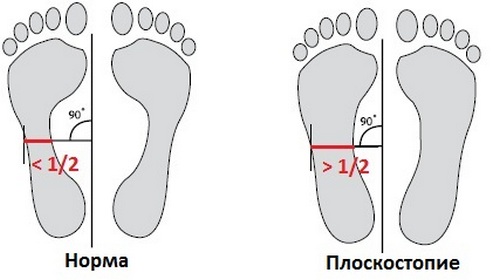 Природно-оздоровительные и гигиенические факторы предупреждения плоскостопия.Хождение босиком по песку, траве, гальке и др.Закаливающие процедуры для стоп (солевая дорожка, контрастные ванночки для ног (горячая и холодная вода), соляные ванночки для ног.Гигиена обуви, правильный ее подбор, мытье ног перед сном и после хождения босиком.Хождение дома по рассыпанной фасоли, гороху, грече.Массаж стоп и физические упражнения.Цель массажа и физических упражнений:Снять мышечное утомление в ногах.Снизить болевые ощущения.Восстановить кровообращение в мышцах.Поглаживание и растирание.Ребенок в положении сидя, ноги вытянуты. Стопы ребенка поглаживаются, затем растираются по направлению от пальцев к пятке, затем массируется голени - от стопы к коленному суставу. Растирание выполняется основанием ладони либо тыльной поверхностью полусогнутых пальцев, с мягким надавливанием.Ребенок в положении лежа на спине. Левой рукой охватывается нога ребенка так, чтобы голень была между большим и указательным пальцами. Выполняя круговые движения большим пальцем правой руки, необходимо энергично растереть ступни (указательный и средний пальцы лежат на наружной поверхности стопы).Массаж ног при профилактике можно выполнять с помощью специальных массажных приспособлений: массажных шариков, роликов и массажных ковриков.Упражнения, направленные на укрепление мышц стопы и голени, формирование сводов стопы.1. В положении сидя на полу.ребенок собирает пальцами ног мелкие предметы – игрушки от киндера сюрпризов, бумажные шарики, ластик, губку и т.д.карандашом, зажатым пальцами ног, рисует различные фигуры на листе бумаги.прижав пятки к полу сгибает пальцы ног, постепенно продвигая пятки вперед, имитируя движение гусеницы.совершает движения стопами на себя и от себя, в стороны, круговые движения.2.  Ходьба на пятках, на носках, на внутренней и наружной сторонах стопы.3. Упражнение с предметами, сидя на стуле:Катание теннисного мяча к носку, к пятке двумя ногами и каждой отдельно попеременно, катание бутылки.Игра в мяч ногами. Упражнение выполняется в парах. Взрослый и ребенок садятся на пол напротив друг друга и, слегка откинувшись назад, опираются на руки. Хватают ногами теннисные мячики и перебрасывают их. Ловить мяч руками нельзя4. Хождение по предметам с удержанием равновесияпо линии нарисованной на полупо палкепо ленточкеПравила выполнения упражнений -руки разведены в стороны, колени прямые, ступни ставятся одна перед другой непосредственно на линию или предмет.Кроме того, профилактике плоскостопия способствуют спортивные игры на открытом воздухе.